6 ХЭР Рисование  на тему: «Вот какие у нас мостики»Конспект по рисованию  на тему: «Вот какие у нас мостики»Цель: вызвать интерес к рисованию мостика из 3-4 «бревнышек». Учить проводить прямые линии рядом с другими. Упражнять в технике рисовать с кистью. Развивать чувство формы и ритма. Воспитывать самостоятельность.Материал: Листы бумаги светло-зеленого цвета с волнистой полосой синего цвета "речкой", гуашевые краски – коричневая, кисти, банка с водой, салфетки.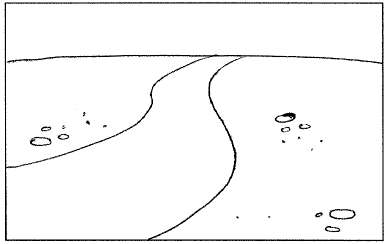 Ход НОД:В гости приходит игрушка лошадка. показываете, как она скачет и читает детям стихотворение А. Барто «Лошадка» (из серии «Игрушки»):Я люблю свою лошадку,Причешу ей шёрстку гладко,Гребешком приглажу хвостик,И верхом поеду в гости.Родитель расстилает перед игрушечной лошадкой голубую ленту (полоску ткани)и говорит: "Тп-р-р-ру! Приехали!"Родитель: Ребята, посмотрите, лошадка прискакала к речке. Как же ей перебраться через речку? Что нужно для того чтобы перейти через речку на другой берег?Ответ ребёнка: МостикРодитель: Правильно, мостик. Поможем лошадке? Нарисуем мостик через речку?Ребёнок: Да, поможем.Родитель показывает и поясняет способ работы:Вот речка (показывает лист бумаги с волнистой линией синего цвета);рисуем бревнышко – проводим через речку линию. Но наш мостик слишком узкий и лошадка может упасть в речку; рядом с первым бревнышком рисуем еще одно, чтобы мостик стал пошире. Все равно узкий мостик получился. Давайте нарисуем еще одно бревнышко - рядышком, чтобы лошадка не упала. И еще одно.Выполнение работы ребёнком (ребёнок рисует свой мостик).Родитель помогает детям, затрудняющимся в выполнении задания.Родитель: Вот какие мостики мы с вами нарисовали. Твои пальчики устали? Давайте мы их разомнем.Пальчиковая гимнастика:Мы сегодня рисовали,Наши пальчики устали.Наши пальчики встряхнем,И играть пойдем.Подвести  итог: Спросить у ребёнка- Что мы сегодня с тобой делали? Что рисовали? Кому помогали? Уважаемые родители! Спасибо большое за помощь в проведении рисования! Если можно, то фото рисунков детей присылайте Оксане Константиновне в вайбере!